Phần I: Em hãy khoanh tròn vào chữ cái đặt trước đáp án đúng.Câu 1 (0,5 điểm): Số “Bốn mươi bảy phẩy bốn mươi tám” viết như sau:Câu 2 (0,5 điểm): Chữ số 9 trong số thập phân 17,209 thuộc hàng nào?Câu 3 (0,5 điểm): Viết    dưới dạng số thập phân được:Câu 4 (0,5 điểm): Tháng 9 em ăn bán trú tại trường 17 buổi và đóng tiền ăn là 425000 đồng. Tháng 11 em đóng tiền ăn là 550000 đồng. Hỏi Tháng 11 số buổi ăn bán trú tăng hơn tháng 9 bao nhiêu buổi?Câu 5 (0,5 điểm): Các số tự nhiên thích hợp điền vào chỗ chấm để                                                         0,29  <  ……  < 3,9  là:  Câu 6 (0,5 điểm): Quận Long Biên có diện tích khoảng:Phần II: Làm các bài tập sau.Bài 1 (2 điểm):  Tính. a.   = ………………...………………………………………………..…b.  = …………………………………………………………………....c.  x : 3 = …………………………………………………………………..Bài 2 ( 0,5 điểm ): Hai đĩa của các cân được đặt cân bằng. Trên đĩa của cái cân thứ nhất là những chiếc bút chì. Có 1 bút chì và 1 bút mực trên đĩa cân của cái cân thứ hai. Khối lượng của chiếc bút mực là……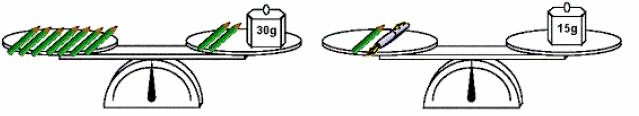 Bài 3 (1 điểm): Tìm y.                y x 24 -  895 = 1625 ………………………………………………………………………………………..………………………………………………………………………………………..……………………………………………………………………………………..…..…………………………………………………………………………………..Bài 4 (2,5 điểm): Một thửa ruộng hình chữ nhật có nửa chu vi là 128m và chiều rộng bằng  chiều dài.a. Tính diện tích thửa ruộng đó.b. Người ta cấy lúa trên thửa ruộng đó, cứ 10m2 thu hoạch được 5kg thóc. Hỏi cả thửa ruộng thu hoạch được bao nhiêu tạ thóc?………………………………………………………………………………………..………………………………………………………………………………………………..………………………………………………………………………………………..………………………………………………………………………………………..………………………………………………………………………………………..………………………………………………………………………………………..…………………………………………………………………………………..………………………………………………………………………………………..……………………………………………………………………Bài 5 (1 điểm): Trên bản đồ tỉ lệ 1:1 000 000, quãng đường từ Thành phố Hồ Chí Minh đến Phan Thiết đo được 19,8 cm. Độ dài thật của quãng đường từ Thành phố Hồ Chí Minh đến Phan Thiết là ……………………….. ki-lô-mét.Nếu trên bản đồ đo được quãng đường từ Thành phố Hồ Chí Minh đến Phan Thiết là 1,98 cm thì tỉ lệ trên bản đồ là: …………………………………….TRƯỜNG TIỂU HỌC NGỌC LÂMĐÁP ÁN VÀ HƯỚNG DẪN CHẤM BÀI KIỂM TRA ĐỊNH KỲ GIỮA KÌ INĂM HỌC 2018 – 2019MÔN: Toán lớp 5I. PHẦN I II. PHẦN IIBài 1: HS tính đúng phần a, b mỗi phép tính được 0,5 điểm, phần c được 1 điểm.a.   =  =b.  = = = c.  x : 3 =  x : =  : = = Bài 2: HS điền đúng khối lượng của chiếc bút mực là 9g được 0,5 điểmBài 3: Tìm y. 			y x 24 -  895 = 1625 					Yx24  	 = 1625+895					Yx24  	 = 2520					Y		 = 2520:24					Y		 = 105Bài 4: - Chiều rộng thửa ruộng là: 168 : ( 5 + 3) x 5 = 48 (m)  (0,5 điểm)- Chiều dài thửa ruộng là: 128 – 48 = 80 (m)  (0,5 điểm)- Diện tích thửa ruộng là: 48 x 80 = 3840 ( m2 ) (0,5 điểm) - Số thóc thu được trên thửa ruộng là: 5 x ( 3840: 10) = 1920 (kg) (0,5 điểm) Đổi 1920kg = 19,2 tạ (0,25 đ)Đáp số: a. 3840 m2b. 19,2 tạ (0,25 đ)	Bai 5: HS điền Độ dài thật của quãng đường từ Thành phố Hồ Chí Minh đến Phan Thiết là 198 ki-lô-mét (0,5 điểm)Nếu trên bản đồ đo được quãng đường từ Thành phố Hồ Chí Minh đến Phan Thiết là 1,98 cm thì tỉ lệ trên bản đồ là: 1: 10000000 (0,5 điểm)TRƯỜNG TIỂU HỌC NGỌC LÂM     Họ tên :………………………………     Lớp5…                 Thứ ………ngày…. tháng 11 năm 2018BÀI KIỂM TRA ĐỊNH KÌ GIỮA KÌ INăm học 2018-2019Môn: Toán lớp 5 - ( Thời gian : 40 phút)ĐiểmLời phê của cô giáo............................................................................................................................................................................................................                                                                                                                                                                                                                            47,408           47,0480          47,4847,048Hàng nghìn   Hàng phần trăm Hàng phần mườiHàng phần nghìn10,0          1,0          0,010,15           4          2221           1,2 và 3          1 và 31 và 260 km2600 km2         C. 600 m2D.60 dam2Câu123456Đáp ánCDDABA Điểm0,50,50,50,50,50,5